Сумська міська радаVІІI СКЛИКАННЯ       СЕСІЯРІШЕННЯвід                       2024 року  №          -МРм. СумиРозглянувши звернення юридичної особи, надані документи, відповідно до статті 12, 20, 79-1, Земельного кодексу України, абзацу другого частини четвертої статті 15 Закону України «Про доступ до публічної інформації», враховуючи наказ Східного міжрегіонального управління Міністерства юстиції України від 23.02.2024 № 141/8 «Про відмову в задоволенні скарги Сумської міської ради» та рекомендації постійної комісії з питань архітектури, містобудування, регулювання земельних відносин, природокористування та екології Сумської міської ради ( протокол від 28 вересня 2023 року № 70), керуючись пунктом 34 частини першої статті 26 Закону України «Про місцеве самоврядування в Україні», Сумська міська рада  ВИРІШИЛА:Надати Товариству з обмеженою відповідальністю «Максимум-С 2015» () дозвіл на розроблення проекту землеустрою щодо відведення земельної ділянки площею 0,5000 га за адресою: м. Суми, вул. Героїчна, 32, кадастровий номер 5910136600:03:002:0035 у зв’язку зі зміною її цільового призначення із земель промисловості, транспорту, електронних комунікацій, енергетики, оборони та іншого призначення; для розміщення та експлуатації будівель і споруд автомобільного транспорту та дорожнього господарства (код виду цільового призначення-12.04) на землі промисловості, транспорту, електронних комунікацій, енергетики, оборони та іншого призначення; для розміщення та експлуатації основних, підсобних і допоміжних будівель та споруд підприємств переробної, машинобудівної та іншої промисловості (код виду цільового призначення-11.02), на якій знаходиться об’єкт нерухомого майна, що перебуває у власності ТОВ «Максимум-С 2015» на підставі відомостей про речове право в Державному реєстрі речових прав на нерухоме майно, номер: 51565064 від 31.08.2023 р.Секретар Сумської міської ради                                                     Артем КОБЗАРВиконавець: Клименко ЮрійІніціатор розгляду питання – постійна комісія з питань архітектури, містобудування, регулювання земельних відносин, природокористування та екології Сумської міської радиПроєкт рішення підготовлено Департаментом забезпечення ресурсних платежів Сумської міської радиДоповідач – Клименко Юрій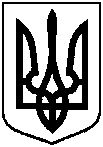 Проєктоприлюднено«__»_______________2024 р.Про надання Товариству з обмеженою відповідальністю «Максимум-С 2015» дозволу на розроблення проекту землеустрою щодо відведення земельної ділянки у зв’язку зі зміною її цільового призначення за адресою: м. Суми,          вул. Героїчна, 32, площею 0,5000 га